Supplemental methods for Beckman, Martin et al.Table of Contents:Methods for neutral simulations 	 	...	2Figure of models 1 and 2			...	4Literature cited				...	5Code		 				...	6	SLiM code for Model 1 (constant Ne): 	6	SLiM code for Model 2 (bottlenecks): 	8	Add neutral mutations to genealogies:	10	Run SLiM simuations in serial:	...	13	Calculate PBSn1 from FST:		...	15Methods for Neutral SimulationsWe simulated a neutral, bifurcating divergence history with no migration between three populations to establish a false discovery rate (FDR) for the PBSn1 analysis. Elucidating the demography of house mouse colonization in South America would require much broader geographic sampling and is beyond the scope of this paper; however, we considered two null models (presented below) based on simple demographic scenarios. We intended these to provide a context in which to interpret the PBSn1 selection scan results. For simplicity, we focused on the northern transect PBSn1 analysis; we used nucleotide diversity () and FST from the following populations to inform our models: <90 m in the southern transect, <330 m in the northern transect and > 2800 m in the northern transect. We used SLiM (v 3.6, Haller and Messer 2019), pyslim (v0.600, Haller et al. 2019), and msprime (v1.0.2, Kelleher, Etheridge and McVean 2016) for the simulations. We defined the mutation rate as 6 x 10-9 mutations/base pair/generation (Milholland et al. 2017), the recombination rate as 5.984 x 10-9 per base pair per generation (Cox et al. 2009) and the generation time as 1 generation per year (Geraldes et al. 2008). We simulated a one megabase region per iteration. In the models, the ancestral South American house mouse population was split into north and south populations ~480 generations ago, based on the founding of the cities of La Paz and Quito by Europeans; high and low populations in the northern transect diverged after 100 generations. In Model 1, we based effective population size (Ne) for each population on the observed  and it remained constant once a population was established. In Model 2, we imposed bottlenecks of varying severity and duration at each colonization event to approximate FST between the highest and lowest northern populations (<330 m and > 2800 m) and  for each population. For each model, we generated 1000 simulations, calculated PBSn1 as described in the methods and computed the proportion of neutral SNPs per simulation that surpassed the actual threshold set in the PBSn1 northern transect analysis. To get the PBSn1 false discovery rate, we averaged this proportion across all simulations.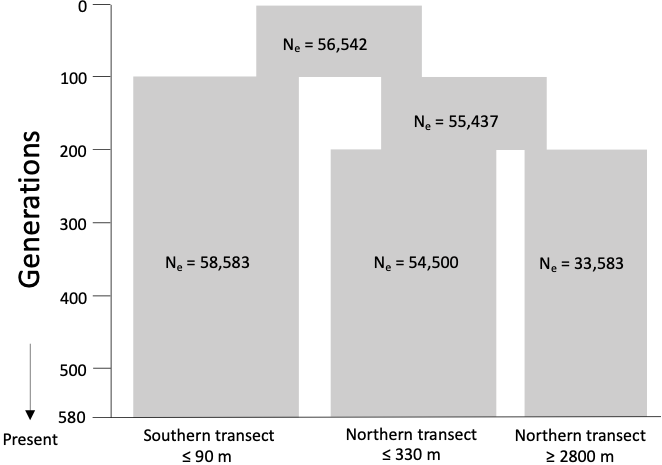 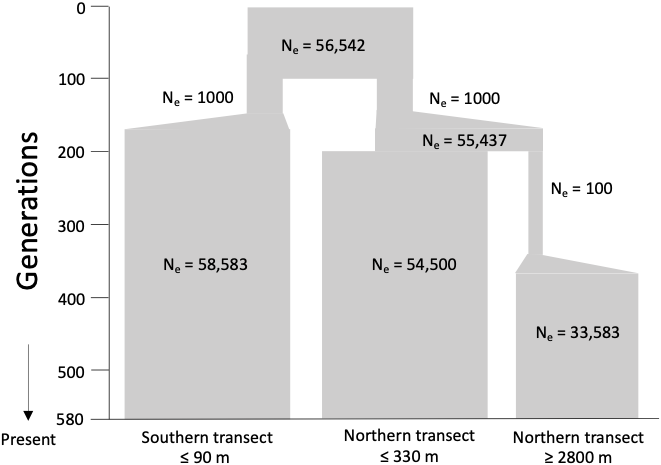 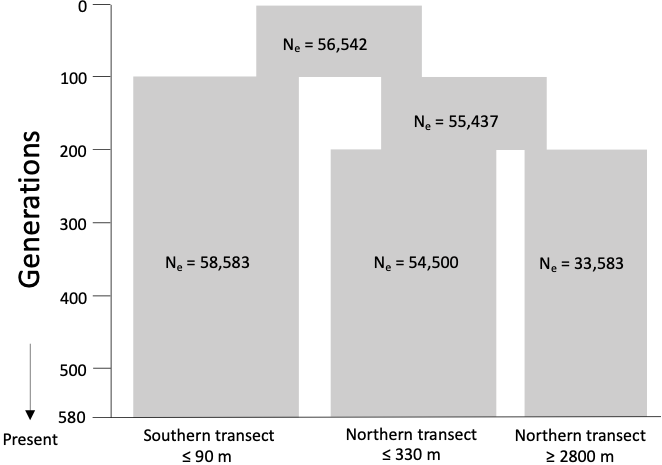 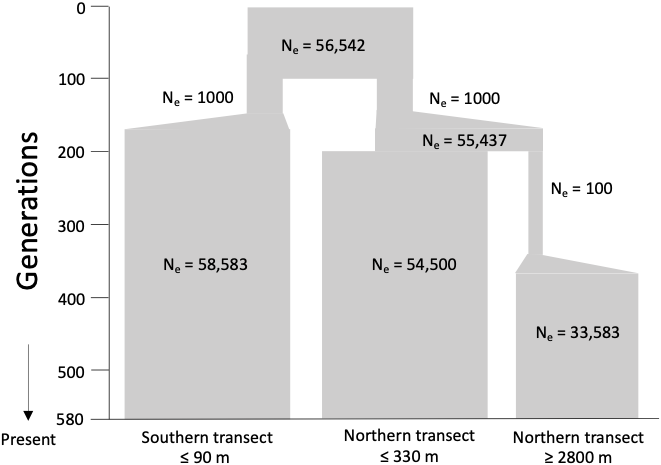 Literature cited:Cox, A., Ackert-Bicknell, C., Dumont, B., Ding, Y., Bell, J. et al. (2009). A new standard genetic map for the laboratory mouse. Genetics. 182: 1335-1344.https://doi.org/10.1534/genetics.109.105486Geraldes, A., Basset, P., Gibson, B., Smith, K. L., Harr, B. et al. (2008). Inferring the history of speciation in house mice from autosomal, X‐linked, Y‐linked and mitochondrial genes. Molecular ecology. 17: 5349-5363. https://doi.org/10.1111/j.1365-294X.2008.04005.xHaller, B. C., Galloway, J., Kelleher, J., Messer, P. W., & Ralph, P. L. (2019). Tree‐sequence recording in SLiM opens new horizons for forward‐time simulation of whole genomes. Molecular ecology resources. 19: 552-566. https://doi.org/10.1111/1755-0998.12968Haller, B. and Messer, P. (2019). SLiM 3: Forward genetic simulations beyond the Wright–Fisher model. Molecular biology and evolution. 36: 632-637. https://doi.org/10.1093/molbev/msy228Kelleher, J., Etheridge, A. M. and McVean, G. (2016). Efficient Coalescent Simulation and Genealogical Analysis for Large Sample Sizes. PLOS Comput Biol. 12: e1004842. https://doi.org/10.1371/journal.pcbi.1004842Milholland, B., Dong, X., Zhang, L., Hao, X., Suh, Y. et al. (2017). Differences between germline and somatic mutation rates in humans and mice. Nat Commun. 8: 15183. https://doi.org/10.1038/ncomms15183CodeSLiM code for Model 1 (constant Ne):// Neutral simulation of basic demography of M. m. domesticus in South America// Simulations will be used to establish PBSn1 false discovery rate based on Northern transect// Simple bifurcating history with no migration, u and r extracted from literature, Ne based on empirical estimates of intronic pi// Elizabeth J. Beckman// libby.beckman@berkeley.edu// 03 September 2021// Model 1, 1 Mb (aka 19)initialize() {	// initalize tree sequence recording	initializeTreeSeq();	// define mutation rate	initializeMutationRate(0);	// m1 mutation type: neutral	initializeMutationType("m1", 0.5, "f", 0.0);	// g1 genomic element type: uses m1 for all mutations	initializeGenomicElementType("g1", m1, 1.0);	// uniform chromosome of length 1 Mb with uniform recombination	initializeGenomicElement(g1, 0, 999999);	initializeRecombinationRate(5.98e-9);}// create a population of ~50000 individuals, average of two lowest SA populations// Ancestral pop of South America, given empirical pi// total simulation time of 580 generations1 {	sim.addSubpop("p1", 56542);}// Split between North population (p2) and South (p1) lowland population// Ancestor of North is average of low North populations// South p1 is resized to empirical South lowland Ne// 480 generations from present, founding of Quito100 { sim.addSubpopSplit("p2",asInteger(round(55437.50)),p1);	p1.setSubpopulationSize(asInteger(round(58583.33)));}// Split between North high and low populations// Ne set by empirical pi in both populations// Longer separation time of high and low gets closer to empirical Ne for high elevation200 { sim.addSubpopSplit("p3",asInteger(round(33583.33)),p2);		p2.setSubpopulationSize(asInteger(round(54500.00)));}// Downstream steps expect an outfile in the format of: Model#_size of genomic element.trees// eg. Model1_1Mb.trees580 late() {	// Output .trees can be read into python using tskit package	sim.treeSeqOutput("<outfile name>.trees");}SLiM code for Model 2 (bottlenecks):// Neutral simulation of basic demography of M. m. domesticus in South America// Simulations will be used to establish PBSn1 false discovery rate based on northern transect// Simple bifurcating history with no migration, u and r extracted from literature, Ne based on empirical estimates of intronic pi// Bottlenecks of varying severity and duration imposed when a new subpopulation is started to approximate genetic diversity and differentiation observed in the real data// Elizabeth J. Beckman// libby.beckman@berkeley.edu// 03 September 2021// Model 2, 1 Mb// set up a simple neutral simulation// Model 2 (aka 14)initialize() {	// initalize tree sequence recording	initializeTreeSeq();	// define mutation rate	initializeMutationRate(0);	// m1 mutation type: neutral	initializeMutationType("m1", 0.5, "f", 0.0);	// g1 genomic element type: uses m1 for all mutations	initializeGenomicElementType("g1", m1, 1.0);	// uniform chromosome of length 100 kb with uniform recombination	// simulation 1 Mb	initializeGenomicElement(g1, 0, 999999);	initializeRecombinationRate(5.98e-9);}// create a population of 56542 individuals// Ancestral pop of lowest populations in South America, given empirical pi// total simulation time of 580 generations// no bottleneck1 {	sim.addSubpop("p1", 56542);}// Split between North population (p2) and South (p1) lowland population// 480 generations from present// 50 generations bottleneck for each budding population (N and S)100 { sim.addSubpopSplit("p2",1000,p1);	p1.setSubpopulationSize(1000);}// Population growth150:168 {	newSizep1 = asInteger(round(1.25^(sim.generation - 149) * 1000));				newSizep2 = asInteger(round(1.25^(sim.generation - 149) * 1000));				p1.setSubpopulationSize(newSizep1);				p2.setSubpopulationSize(newSizep2);}// p1 to pi of South <90 m// p2 to average pi of two low populations in northern transect169 { p1.setSubpopulationSize(asInteger(round(58583.33)));		p2.setSubpopulationSize(asInteger(round(55437.50)));}// Split between northern high and low populations// 380 generations from present// 140 generations of bottleneck for high elevation population200 { sim.addSubpopSplit("p3",100,p2);		p2.setSubpopulationSize(asInteger(round(54500.00)));}// Population growth340:366 {	newSizep3 = asInteger(round(1.25^(sim.generation - 339) * 100.00));				p3.setSubpopulationSize(newSizep3);}367 {	p3.setSubpopulationSize(asInteger(round(33583.33)));}// Downstream steps expect an outfile in the format of: Model#_size of genomic element.trees// eg. Model2_1Mb.trees580 late() {	// Output .trees can be read into python using tskit package	sim.treeSeqOutput("<outfile name>.trees");}Add neutral mutations to genealogies:#! /usr/bin/env python3# The purpose of this script is to recapitate the genealogies generated through SLiM and # apply neutral mutations to the trees using mutation rate and recombination rate# Input: Model2_1Mb_run${i}.trees generated in SLiM# Output: Model2_1Mb_run${i}.vcf with neutral mutations# Model2_1Mb_run${i}.p1.txt the list of individuals sampled for p1# Model2_1Mb_run${i}.p2.txt as above for p2# Model2_1Mb_run${i}.p3.txt	as above for p3# Elizabeth J. Beckman# libby.beckman@berkeley.edu# 24 August 2021import msprimeimport pyslim, tskitimport numpy as npimport sys# Specify modelMOD = str(sys.argv[1])# Specify length of simulation sequenceLEN = str(sys.argv[2])# Specify runRUN = str(sys.argv[3])InFile1 = "<path to folder>/Model%s/Model%s_%s_run%s.trees" %(MOD,MOD,LEN,RUN)# Load SLiM runts = pyslim.load(InFile1)# Recapitate .trees and overlay mutationsrts = ts.recapitate(Ne=50000, recombination_rate=5.984213e-09)mrts = pyslim.SlimTreeSequence(msprime.mutate(rts, rate=6.00e-09))# Calculate nucleotide diversity for each population# Modified for four populations (empty, p1, p2, p3)# pop_indivs appears to be a list of four items, where each item includes the individual ID if in population 0, 1, 2 etcpop_indivs = [[], [], [], []]pop_nodes = [[], [], [], []]for i in mrts.individuals_alive_at(0):   ind = mrts.individual(i)   pop_indivs[ind.population].append(i)   pop_nodes[ind.population].extend(ind.nodes)diversity = mrts.diversity(pop_nodes[1:])#print(f"There are {mrts.num_mutations} mutations across {mrts.num_trees} distinct "#      f"genealogical trees describing relationships among {mrts.num_samples} "#      f"sampled genomes, with a mean genetic diversity of {diversity[0]}, "#      f"{diversity[1]} and {diversity[2]} within the three populations.")# Subsample 10 individuals per population, randomly sample 10 individuals that are alive (see above)sample_inds = [np.random.choice(pop_indivs[i], 10, replace=False) for i in [1,2,3]]# Desired output will be (1) a separate list with the individuals for each population# A VCF file with the vcf_labelindivlist = []indivnames = []Ind_in_p1 = []for i in sample_inds[0]:	indivlist.append(i) # add the ind_ID to indivlist	ind = mrts.individual(i) # specify the individual metadata for ind_ID	vcf_label = f"tsk_{ind.id}" # create the vcf_label with the ind.id from the metadata	indivnames.append(vcf_label) # add the vcf_label with ind.id to the indivnames list	Ind_in_p1.append(vcf_label) # make mini list of individuals within population p1Ind_in_p2 = []for i in sample_inds[1]:	indivlist.append(i) # add the ind_ID to indivlist	ind = mrts.individual(i) # specify the individual metadata for ind_ID	vcf_label = f"tsk_{ind.id}" # create the vcf_label with the ind.id from the metadata	indivnames.append(vcf_label) # add the vcf_label with ind.id to the indivnames list	Ind_in_p2.append(vcf_label) # make mini list of individuals within population p2Ind_in_p3 = []for i in sample_inds[2]:	indivlist.append(i) # add the ind_ID to indivlist	ind = mrts.individual(i) # specify the individual metadata for ind_ID	vcf_label = f"tsk_{ind.id}" # create the vcf_label with the ind.id from the metadata	indivnames.append(vcf_label) # add the vcf_label with ind.id to the indivnames list	Ind_in_p3.append(vcf_label) # make mini list of individuals within population p3Outfile1="<path to folder>/Model%s/Model%s_%s_run%s.vcf" %(MOD,MOD,LEN,RUN)with open(Outfile1, "w") as vcffile:   mrts.write_vcf(vcffile, individuals=indivlist, individual_names=indivnames) # indivnames is the vcf_label# print individuals for p1Outfile2="<path to folder>/Model%s/Model%s_%s_run%s.p1.txt" %(MOD,MOD,LEN,RUN)with open(Outfile2,"w") as p1_ind:	for each in Ind_in_p1:		p1_ind.write(each + "\n")# print individuals for p2Outfile3="<path to folder>/Model%s/Model%s_%s_run%s.p2.txt" %(MOD,MOD,LEN,RUN)with open(Outfile3,"w") as p2_ind:	for each in Ind_in_p2:		p2_ind.write(each + "\n")# print individuals for p3Outfile4="<path to folder>/Model%s/Model%s_%s_run%s.p3.txt" %(MOD,MOD,LEN,RUN)with open(Outfile4,"w") as p3_ind:	for each in Ind_in_p3:		p3_ind.write(each + "\n")Outfile5="<path to folder>/Model%s/Model%s_%s_pi.txt" %(MOD,MOD,LEN)with open(Outfile5,"a") as Div:	Div.write(str(diversity[0]) + "\t" + str(diversity[1]) + "\t" + str(diversity[2]) + "\n")Run SLiM simuations in serial:#! /bin/bash# To run a simulation in SLiM, recapitate and mutate in python3, and calculate PBSn1 using vcftools and the custom PBSn1 script# Elizabeth J. Beckman# libby.beckman@berkeley.edu# 03 September 2021# Model 2, 1 Mb# Specify model numberMOD="19"# Specify length of simulation sequenceLEN="1Mb"DATE="2021.09.03"cd <path to folder>mkdir Model${MOD}cd <path to folder>/Model${MOD}/for i in {1..1000}do	# Step 1, run slim simulation	echo ${i}	slim <path to scripts>/Model${MOD}_${LEN}.${DATE}.slim	mv Model${MOD}_${LEN}.trees Model${MOD}_${LEN}_run${i}.trees	# Step 2 and 3, use pyslim and msprime to apply mutations and make VCF file	python3 <path to scripts>/Model.recap.mutate.py $MOD $LEN $i 	# Step 4, filter for MAF>0.05, calculate pairwise per site Fst using VCFtools	vcftools --vcf Model${MOD}_${LEN}_run${i}.vcf --maf 0.05 --recode --out Model${MOD}_${LEN}_run${i}.maf.05	# Calculate pairwise Fst between three populations	vcftools --vcf Model${MOD}_${LEN}_run${i}.maf.05.recode.vcf --weir-fst-pop Model${MOD}_${LEN}_run${i}.p1.txt --weir-fst-pop Model${MOD}_${LEN}_run${i}.p2.txt --out Model${MOD}_${LEN}_run${i}.p1p2	vcftools --vcf Model${MOD}_${LEN}_run${i}.maf.05.recode.vcf --weir-fst-pop Model${MOD}_${LEN}_run${i}.p1.txt --weir-fst-pop Model${MOD}_${LEN}_run${i}.p3.txt --out Model${MOD}_${LEN}_run${i}.p1p3	vcftools --vcf Model${MOD}_${LEN}_run${i}.maf.05.recode.vcf --weir-fst-pop Model${MOD}_${LEN}_run${i}.p2.txt --weir-fst-pop Model${MOD}_${LEN}_run${i}.p3.txt --out Model${MOD}_${LEN}_run${i}.p2p3	# Step 5, calculate PBSn1 from Fst	python3 <path to scripts>/PBSn1_CalculatefromVCFtools_SLiM.py $MOD $LEN $i		# Step 6, calculate how many sites in the run are above the empirical threshold for the northern transect	# Output has format:	# PBSn1_T is in column 9	# Empiric threshold from northern transect top 1 percent of PBSn1 = 0.7160947	# Count sites above empiric threshold	var=$(awk '$9>0.7160947' Model${MOD}_${LEN}_run${i}.PBSn1.txt | wc -l)	var=$(echo $var)	nb_lines=${var%% *}	# Count total number of lines	var2=$(wc -l < Model${MOD}_${LEN}_run${i}.PBSn1.txt)	var2=$(echo $var2)	tl_lines=${var2%% *}	proportion=$(echo "scale=4; $nb_lines / $tl_lines" | bc)	printf "%s\t%s\t%s\t0%s\n" "$i" "$nb_lines" "$tl_lines" "$proportion" >> Model${MOD}_${LEN}.PBSn1.Simulation.0.716.threshold.txt	rm *.weir.fst	rm Model${MOD}_${LEN}_run${i}.maf.05.recode.vcf	rm Model${MOD}_${LEN}_run${i}.treesdoneCalculate PBSn1 from FST:#! /usr/bin/env python3# Script is to calculate PBSn1 for SLiM simulations# per site Fst for sites with MAF>0.05 was calculated in VCFtools# Elizabeth J. Beckman# libby.beckman@berkeley.edu# 24 August 2021import numpy as npimport sys# Specify modelMOD = str(sys.argv[1])# Specify length of simulation sequenceLEN = str(sys.argv[2])# Specify runRUN = str(sys.argv[3])# Script to calculate PBSn1 for set of populations:# The infile from VCFtools includes CHROM	POS	WEIR_AND_COCKERHAM_FST# with nan and negative numbers possible# Take nan to 0, negative numbers to 0# In SLiM simulations, p3 is the Target populationFolder = "<path to folder>/Model%s/" %(MOD)Target_POP1name = "%sModel%s_%s_run%s.p1p3.weir.fst" %(Folder,MOD,LEN,RUN)Target_POP2name = "%sModel%s_%s_run%s.p2p3.weir.fst" %(Folder,MOD,LEN,RUN)POP1_POP2name = "%sModel%s_%s_run%s.p1p2.weir.fst" %(Folder,MOD,LEN,RUN)# chr, pos, PBS_ECU.H, PBSn1_ECU.HOutfile1name = "%sModel%s_%s_run%s.PBSn1.txt" %(Folder,MOD,LEN,RUN)Outfile1 = open(Outfile1name,"w")Data_TP1 = []with open(Target_POP1name) as f:	next(f)	for line in f:		line = line.strip("\r\n")		line = line.split("\t")		# Calculate Fst for individual SNP		if line[2] == "nan":			Fst = 0		else:			if float(line[2])<0:				Fst = 0			else:				Fst = float(line[2])		Info = [line[0],line[1],Fst]		Data_TP1.append(Info)Data_TP2 = []with open(Target_POP2name) as f:	next(f)	for line in f:		line = line.strip("\r\n")		line = line.split("\t")		# Calculate Fst for individual SNP		# Try taking nan to 0, nan in vcftools probably means there is no variation between the two populations in this case		# nan are not present in the Angsd output files...		if line[2] == "nan":			Fst = 0		else:			if float(line[2])<0:				Fst = 0			else:				Fst = float(line[2])		Info = [line[0],line[1],Fst]		Data_TP2.append(Info)Data_P1P2 = []with open(POP1_POP2name) as f:	next(f)	for line in f:		line = line.strip("\r\n")		line = line.split("\t")		# Calculate Fst for individual SNP		if line[2] == "nan":			Fst = 0		else:			if float(line[2])<0:				Fst = 0			else:				Fst = float(line[2])		Info = [line[0],line[1],Fst]		Data_P1P2.append(Info)### Since it is possible that there will be extreme values of Fst in the Target population due to the 0.05 MAF ### being applied across all 3 populations together (meaning it could be very rare in ECU)### Additional option to filter by Ecuador filtered sites: # /media/nachmanlab/lbeckman/Ecuador/June19/Ecuador.JuneQMAF.txt ### Comment below out if you want to skip#Transect_JuneQMAF_Filter = True# Transect filter skipped for X chromosome since site frequencies from Angsd are not calculated as correctly anywaysTransect_Filter = False#header = ["chr","pos","Fst_TP1","Fst_TP2","Fst_P1P2","PBS_T","PBS_P1","PBS_P2","PBSn1_T"]#Outfile1.write("\t".join(header)+"\n")if Transect_Filter == True:	SitesQMAF = []	SitesFileName = Folder + "Bolivia.NovQMAF.chr" + CHR + ".txt"	SitesFile = open(SitesFileName,newline="")	for line in SitesFile:		line=line.strip("\n\r")		line=line.split("\t")		SitesQMAF.append([line[0],line[1]])Fst_summary = []Fst_num = []# Find corresponding trios of Fst:	for i in range(0,len(Data_TP1)):	SNP_data = [Data_TP1[i][0],Data_TP1[i][1],str(Data_TP1[i][2])]	SNP_num = [Data_TP1[i][2]]	if Transect_Filter == True:		InTransect = False		for Site in SitesQMAF:			if Site[0] == SNP_data[0] and Site[1] == SNP_data[1]:				InTransect = True				#print("works")			else:				pass	else:		InTransect = True	# If InTransect=True, continue to verify SNP data for the 2 additional population comparisons	if InTransect == True:		for j in range(0,len(Data_TP2)):			if SNP_data[0] == Data_TP2[j][0] and SNP_data[1] == Data_TP2[j][1]:				SNP_data.append(str(Data_TP2[j][2]))				SNP_num.append(Data_TP2[j][2])			else:				pass		if len(SNP_data) < 4:			pass		else:			for k in range(0,len(Data_P1P2)):				if SNP_data[0] == Data_P1P2[k][0] and SNP_data[1] == Data_P1P2[k][1]:					SNP_data.append(str(Data_P1P2[k][2]))					SNP_num.append(Data_P1P2[k][2])				else:					pass			# SNP_data equals chr, pos, Fst_TP1, Fst_TP2, Fst_P1P2			if len(SNP_data) == 5:				#Fst_summary.append(SNP_data)				#Fst_num.append(SNP_num)				# Turn Fsts into an array				Fst_Array = np.array(SNP_num)				# Transform Fst into T				T_Array = -np.log(1-Fst_Array)				# Calculate PBS for each population				PBS_Tar = (T_Array[0]+T_Array[1]-T_Array[2])/2				PBS_P1 = (T_Array[0]+T_Array[2]-T_Array[1])/2				PBS_P2 = (T_Array[1]+T_Array[2]-T_Array[0])/2				# Calculate normalized PBS for Target population				PBSn1_Tar = PBS_Tar/(1+PBS_Tar+PBS_P1+PBS_P2)				Outfile1.write("\t".join(SNP_data) + "\t" + str(PBS_Tar) + "\t" + str(PBS_P1) + "\t" + str(PBS_P2) + "\t" + str(PBSn1_Tar) + "\n")			else:				passOutfile1.close()